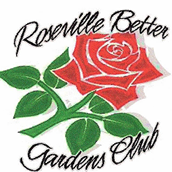            Roseville Better Gardens Club                                   SCHOLARSHIP APPLICATION FORM – 2018 – 2019Full Name______________________________________________________________________________________________		(Last)					(First)				(Middle Initial)Home Address (permanent)_______________________________________________________________________________City ________________________________ State CA      Zip code ________-_______ Phone (_____) ____________________School Year Address (if different from above) ________________________________________________________________City ________________________________State CA      Zip code ________-_______Phone (_____)______________________Current Grade Level:     _____Freshman      _____Sophomore      _____ Junior        _____Senior       _____Graduate studentEmail address ______________________________________________ Full or part time student? ______________________College/University & full address___________________________________________________________________________Department Enrolled __________________________________________________________________GPA:______________Current College Major ______________________________________ Minor _______________________________________Number of units completed in major ____________________    Cumulative Grade Point Average ______________________College(s) Previously Attended & Dates_____________________________________________________________________When do you expect to graduate? _________________________________ Degree _________________________________Career/Occupation Objective After Graduation ______________________________________________________________Application Package:  All requested materials must be typed or computer generated except for the Application Form which can be typed, computer generated or printed legibly with black ink.  Please do not staple pages together. Single sided pages.  No back-to-back printing. Student’s letter: Describe your interests, discuss degree and career goals, financial need and how these funds will be used, if awarded (no more than two (2) pages)Academic record: Official transcript(s) from all colleges or universities  Resume including a list of honors, extracurricular activities and work experienceRecommendations: Two letters of recommendation describing character, initiative, work ethic, general attitude are required and must be sent directly by the author to the Roseville Better Gardens Club Scholarship Committee._____________________________________________________________    _____________________________Applicant’s Signature					                                               DateApplicant’s Information Release and Statement:  I authorize the release of the following information for review by all members of the Scholarship Committee: Application Form, Transcript of Academic Records, Applicant’s Letter, and List of activities.  I hereby certify that the information submitted is true and correct to the best of my knowledge.  This information will be confidential. DEADLINE: Mail this form with the other required items by May 1, 2019 (postmarked) to: Roseville Better Gardens Club, Scholarship Committee Chairman, 7738 Ophelia Court, Citrus Heights, CA 95610-2607.  Any materials postmarked afterMay 1, 2019 will not be accepted.  	